Муниципальное учреждение дошкольного образования«Центр развития творчества детей и юношества им И.А. Панкова»Шадров Николай НиколаевичПедагог дополнительного образования ЦРТДиЮ им. И.А. ПанковаОткрытое занятиеТема: «Изготовление корпуса модели парохода «Иоанн Крондштадский» из композитных материалов (стеклоткань и эпоксидная смола с отвердителями) методом вакуумного формирования в матрице»Кимры2018г.План-конспект открытого занятия.Педагог ДО: Шадров Николай НиколаевичОбразовательная программа: «Судомоделизм»Творческое объединение: Судомодельный кружок»Учащиеся: 3 года (3 этапа) обученияТема: Изготовление корпуса модели парохода «Иоанн Крондштадский» из композитных материалов (стеклоткань и эпоксидная смола с отвердителями) методом вакуумного формирования в матрицеЦель: Изготовление корпуса будущей модели парохода «Иоанн Крондштадский» Задачи:1. Образовательные:- ознакомление учащихся с композитными материалами, их характеристиками, свойствами и областью применения;- дать учащимся первоначальные знания о технологических методах изготовления изделия из композитных материалов, технике безопасности при работе с ними;- научить самостоятельной работе с композиционными материалами.2.  Воспитательные: - развитие творческого потенциала;- способствовать ранней профориентации при трудовой подготовке                                                            учащихся;- воспитывать самостоятельность, уважительное отношение при  работе в коллективе.3. Развивающие:- развивать активный интерес к технике, рационализации и изобретательству;- развивать самостоятельное мышление, творческую инициативу, воображение;- научиться работать в коллективе одной сплоченной командой.Форма организации занятия: индивидуально-групповаяФорма занятия: беседа, практическая работаМетоды организации занятия:- объяснительная лекция по теме;- наглядная демонстрация чертежей образцов изделия и технологической оснастки;- индивидуальная работа.Оборудование и материалы:- матрица;- стеклоткань;-эпоксидная смола с отвердителем;- ацетон;- разделительная смазка;- материал для жертвенного слоя;- вакуумный мешок;- вакуумный насос;- кисти, салфетки, тара;-резиновые перчатки, респиратор.Демонстрационный материал: образец готового изделия.Структура учебного занятия.1.Вводная организационная часть – 3 мин- приветствие, объявление темы занятия- Мотивация: Сегодня освоим изготовление корпуса модели современным технологическим методом вакуумного формирования в матрице с использованием композитных материалов.2.Основная часть занятия – 40 мин- подготовка матрицы:  обработка её разделительной смазкой для создания слоя;- нарезка стеклоткани в нужный размер и удаление из неё парафина;- разведение эпоксидной смолы с отвердителем;- обработка матрицы слоем эпоксидной смолы с помощью кисти;- укладка 1-го слоя стеклоткани в матрицу с плотным поджатием её к матрице с помощью кисти;- обработка эпоксидной смолой 1-го слоя стеклоткани;- аналогично проводятся работы со 2-м слоем стеклоткани;- укладка поверх стеклоткани материала – жертвенного слоя;- укладка поверх жертвенного слоя полиэтиленовой пленки;- помещение матрицы с уложенной стеклотканью в вакуумный мешок;- соединение мешка с вакуумным насосом с помощью шланга;- включение насоса;- после откачки воздуха ткань вакуумного мешка плотно прижмет стеклоткань к матрице;- лишняя смола выдавливается и впитывается в жертвенный слой;- процесс отвердевания длится не менее 5 часов с подогревом от тепловентилятора;- после отвердевания смолы из матрицы вынимается готовый корпус модели. С него удаляется лишний припуск.Подведение итогов занятия: - 2 минПрименение метода формовки корпусов модели в матрице сокращает время процесса их изготовления в десятки раз.Приложение:- чертёж модели;- фото мастер-модели (болвана)- фото матрицы;- фото готового отформованного корпуса.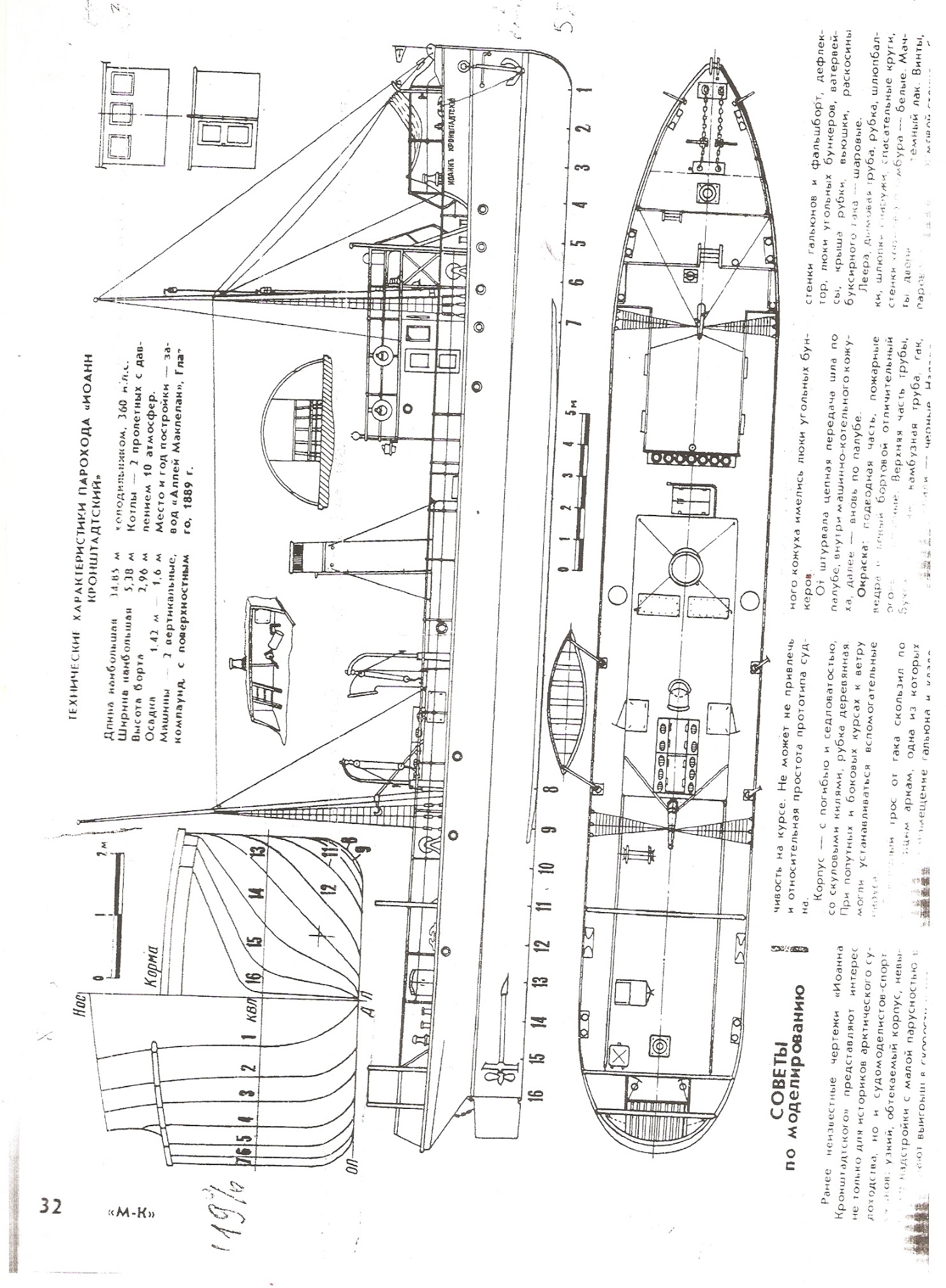 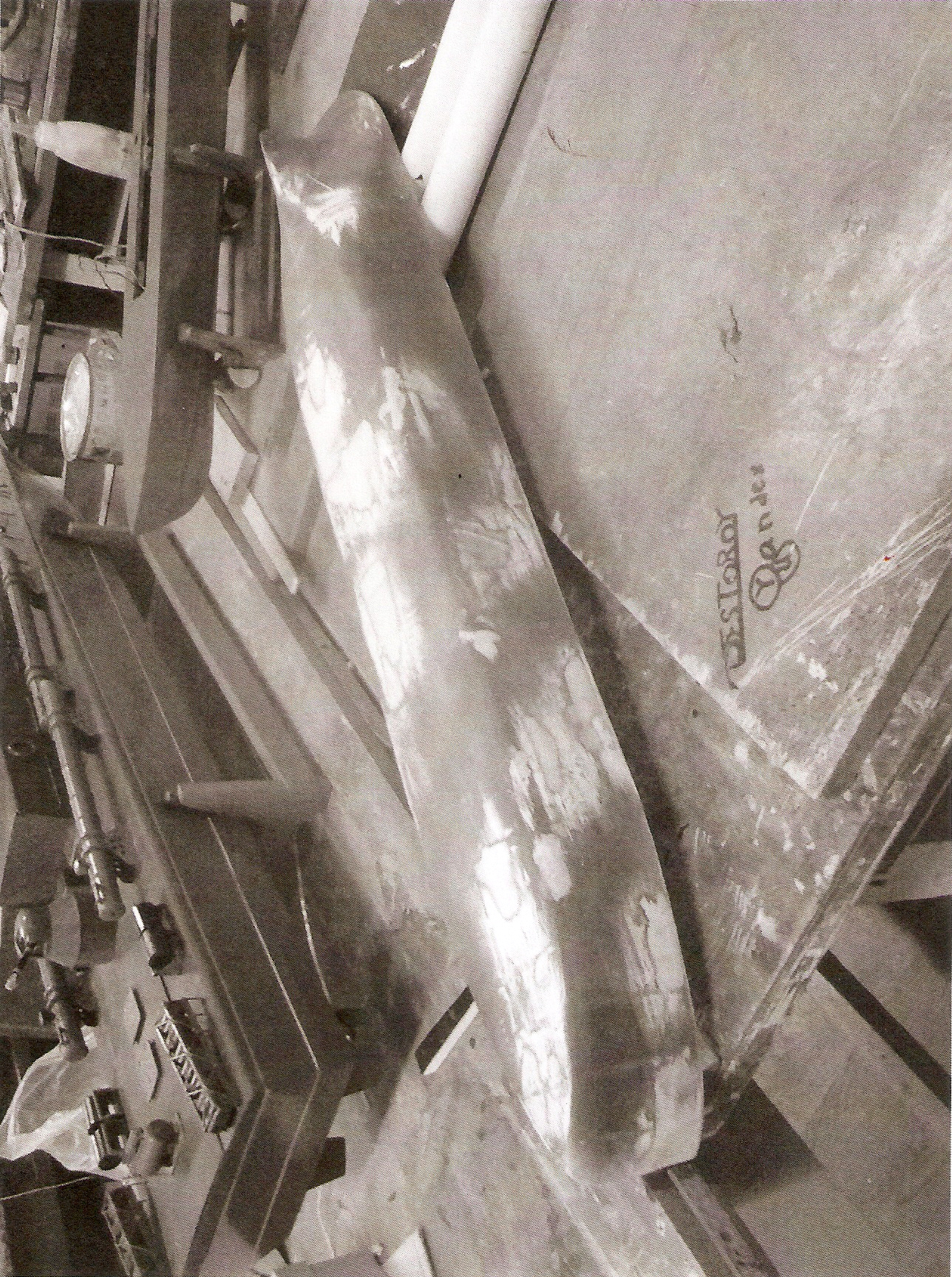 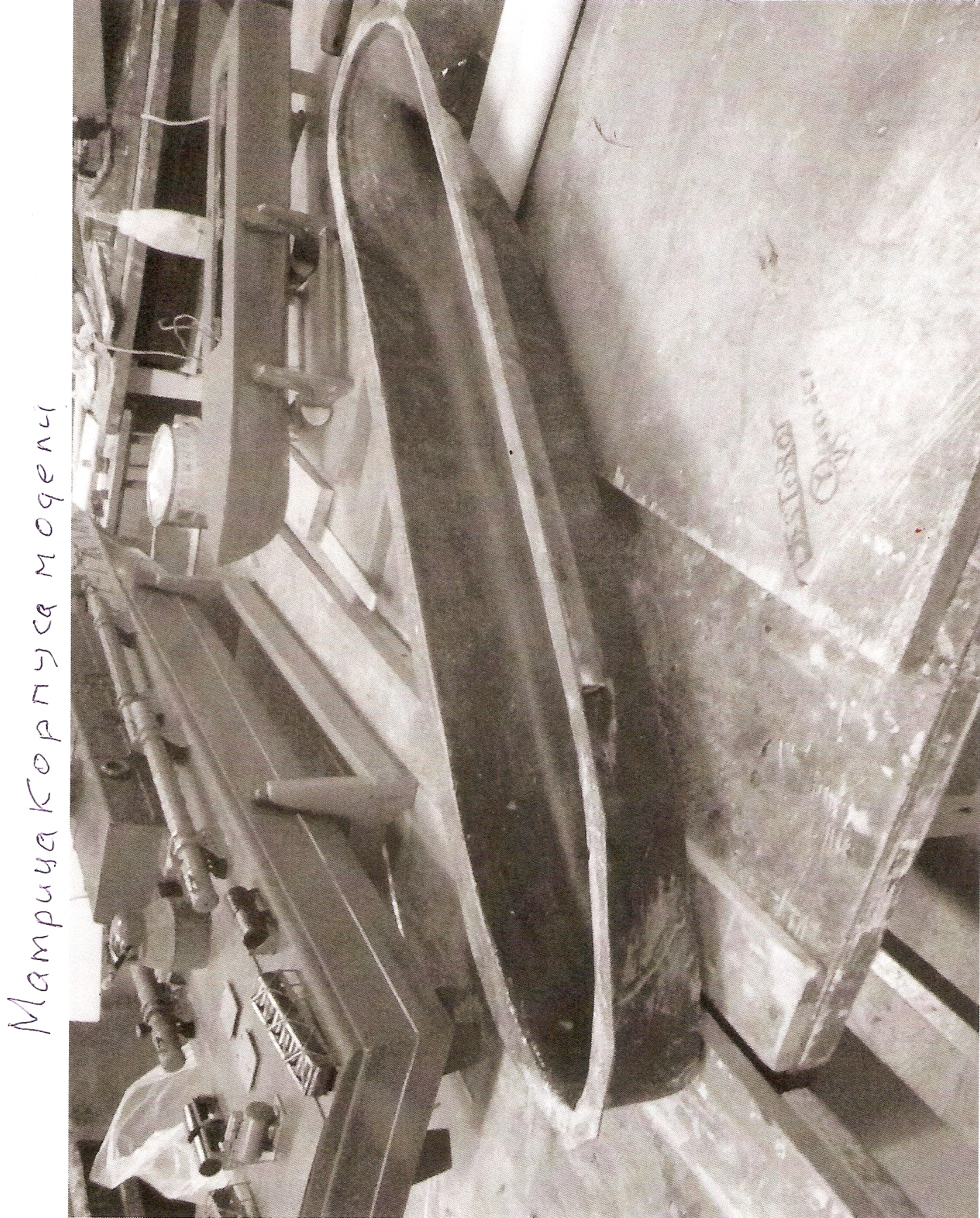 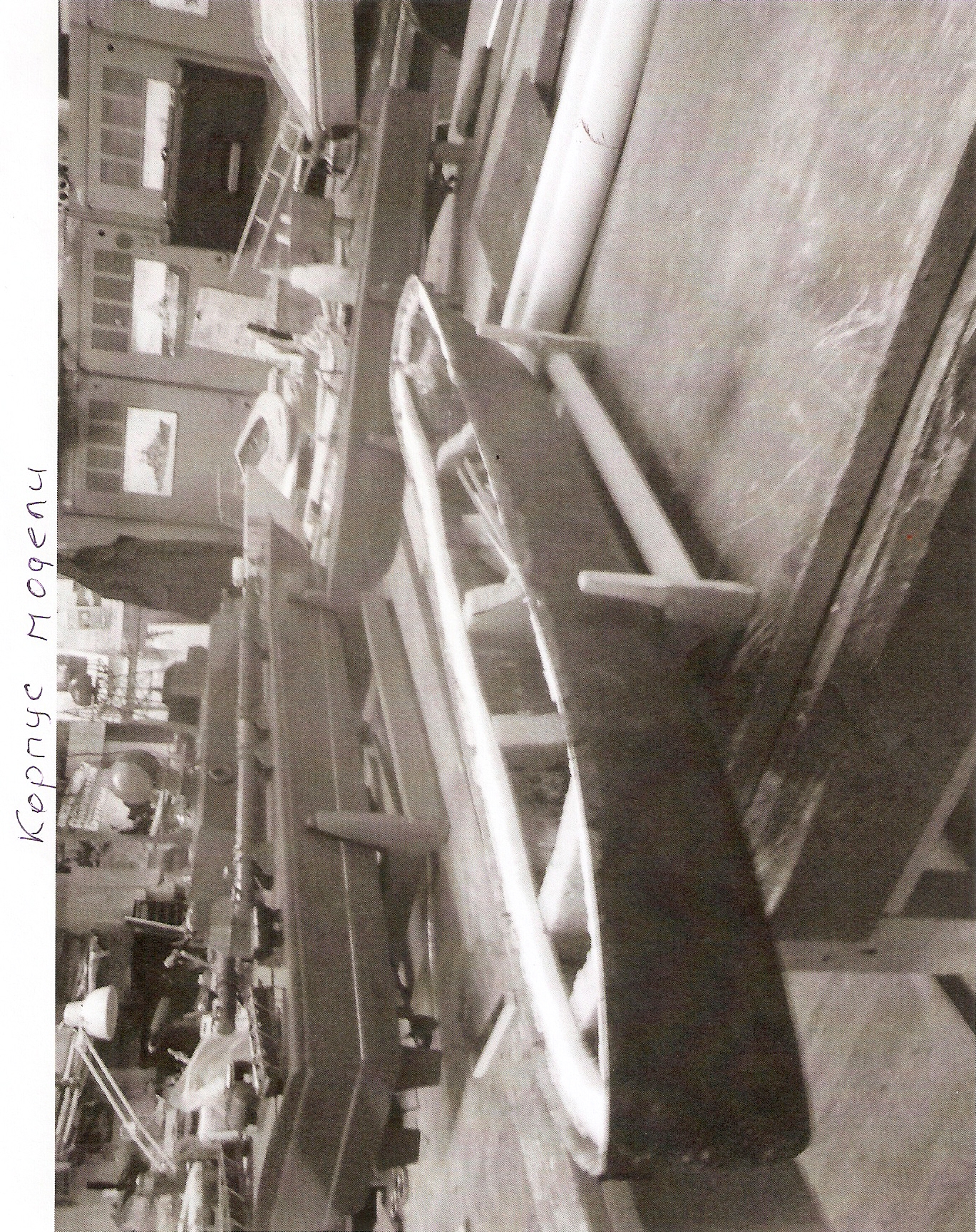 